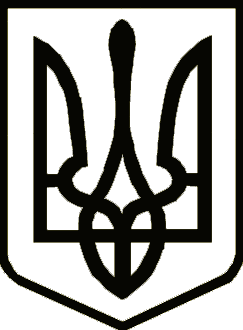 УкраїнаСРІБНЯНСЬКА СЕЛИЩНА РАДАРОЗПОРЯДЖЕННЯПро внесення змін до показників селищного  бюджету  на 2021  рік	Керуючись п.20 ч.4 ст.42, ч.8 ст.59 Закону України «Про місцеве самоврядування в Україні», відповідно до пункту 8 статей 23,72 Бюджетного кодексу України, пункту 12 рішення другої  сесії восьмого  скликання Срібнянської селищної від 23 грудня  2020 року   «Про місцевий бюджет Срібнянської селищної об’єднаної територіальної громади на 2021 рік та розпорядження голів обласної державної адміністрації та обласної ради від 23.06.2021 № 25 «Про внесення змін до показників обласного бюджету на 2021 рік», зобов’язую: Фінансовому управлінню Срібнянської селищної ради:       1.1.  Збільшити доходну частину загального  фонду селищного бюджету  на суму 425 663,00 грн по коду бюджетної класифікації доходів 41051400 «Субвенція з місцевого бюджету місцевим бюджетам на забезпечення якісної, сучасної та доступної загальної середньої освіти «Нова українська школа» за рахунок відповідної субвенції з державного бюджету».1.2. Збільшити видаткову частину селищного бюджету згідно додатку.1.3. Внести відповідні зміни до показників місцевого бюджету , подати уточнення на розгляд сесії селищної ради та забезпечити фінансування зазначених видатків.2. Головному розпоряднику коштів  забезпечити внесення відповідних змін до  кошторисних призначень та плану асигнувань.3. Контроль за виконанням цього розпорядження залишаю за собою.Секретар ради							         Ірина МАРТИНЮК            01 липня2021 року    смт Срібне			      №116